Spett.le Dirigente Scolastico Istituto professionale per i servizi per l’enogastronomia e l’ospitalità alberghiera “Rainulfo Drengot” Via Nobel 81031 Aversa (CE)Email cerh030006@pec.istruzione.itOggetto: 	Richiesta di inserimento nell’elenco degli operatori economici da invitare alla procedura negoziata per l’affidamento della fornitura di n. 3 abbattitori di temperatura, n. 10 Armadi conservatori (frigo/congelatore), e n. 3 Armadi fermalievitatori, da aggiudicare con il criterio del prezzo più basso, ai sensi del comma 4 dell’art. 50 del Decreto Legislativo n. 36 del 31 marzo 2023 – CIG: A003E25956 - CUP  J34D23000730006II sottoscritto _______________________________________ , nato a _____________,  il __________________ e residente nel Comune di _____________________________, cap. ___________, Provicia_______________________________ Stato ___________ _________________________,  Via / piazza __________________________________ n. civ.___legale rappresentante della Ditta/Società ______________________________ __________________ , con sede nel Comune di ___________________________  cap. ___________, Provincia_______________________________ Stato _______________,  Via / piazza __________________ __________________________________________ con partita I.V.A. numero ______________________ tel.________________________ Fax _____________________ e-mail _______________________________________ e-mail certificata ___________________________________ con espresso riferimento alla Ditta/Società che rappresenta, presa integrale visione dell’avviso pubblico di codesto istituto, di cui accetta tutte le condizioni e gli impegni conseguenti, consapevole della responsabilità penale a cui può andare incontro in caso di dichiarazioni mendaci, falsità in atti e uso di atti falsi, ai sensi e per gli effetti degli artt. 46, 47 e 76 del D.P.R. n. 445/2000CHIEDEdi essere inserito nell’elenco degli operatori economici da invitare alla procedura negoziata per l’affidamento della fornitura di n. 3 abbattitori di temperatura, n. 10 Armadi conservatori (frigo/congelatore), e n. 3 Armadi fermalievitatori, da aggiudicare con il criterio del prezzo più basso, ai sensi del comma 4 dell’art. 50 del Decreto Legislativo n. 36 del 31 marzo 2023 – CIG: A003E25956- CUP  J34D23000730006E DICHIARAdi presentare la propria candidatura come singolo concorrente: (Indicare nome e tipologia di società/Ente)  Ditta ________________________________________________________________Sede legale Via / piazza _________________________________________________Comune di ___________________________________________  cap. ____________ Provincia_______________________________ Stato _________________________  Partita I.V.A. _______________________ Codice Fiscale _______________________Tel._____________________________ Fax _________________________________ e-mail  _______________________________________________________________ e-mail certificata _______________________________________________________di presentare la propria candidatura come RTI: (Indicare nome capogruppo e partecipanti con relativa P.IVA)_________________________ 	_____	P. IVA _______________________ 			(capogruppo)_________________________ 	_____	P. IVA _______________________ 			(partecipante)_________________________ 	_____	P. IVA _______________________ 			(partecipante)_________________________ 	_____	P. IVA _______________________ 			(partecipante)_________________________ 	_____	P. IVA _______________________ 			(partecipante)_________________________ 	_____	P. IVA _______________________ 			(partecipante)_________________________ 	_____	P. IVA _______________________ 			(partecipante)_________________________ 	_____	P. IVA _______________________ 			(partecipante)_________________________ 	_____	P. IVA _______________________ 			(partecipante)_________________________ 	_____	P. IVA _______________________ 			(partecipante)Altro (indicare uno dei soggetti previsti dall’art. 65 del decreto legislativo 31 marzo 2023, n. 36 e relativa composizione)di eleggere il proprio domicilio presso cui recapitare ogni eventuale comunicazione inerente all’avviso in oggetto e/o di richieste di chiarimento e/o integrazione della documentazione presentata, in______________________________ _________________________________                (c.a.p. città)                                                  (indirizzo e numero civico)___________________________ ___________________________________                (Telefono)                                                                   (Fax)______________________________ ________________________________                (e-amil)                                                                 (p.e.c)Luogo e data ___________________________________________________________ Firma digitale del legale rappresentante _____________________________________*In caso di RTI non costituito il presente modello deve essere firmato da tutti i legali rappresentanti di tutte le imprese raggruppande:Luogo e data, ____________________________________________Timbro e firma* (leggibile) __________________________________Luogo e data, _____________________________________________Timbro e firma* (leggibile) ___________________________________Luogo e data, _____________________________________________Timbro e firma* (leggibile) ___________________________________Luogo e data, _____________________________________________Timbro e firma* (leggibile) ___________________________________Luogo e data, _____________________________________________Timbro e firma* (leggibile) ___________________________________Luogo e data, _____________________________________________Timbro e firma* (leggibile) ___________________________________Luogo e data, _____________________________________________Timbro e firma* (leggibile) ___________________________________Luogo e data, _____________________________________________Timbro e firma* (leggibile) ___________________________________Luogo e data, _____________________________________________Timbro e firma* (leggibile) ___________________________________Luogo e data, _____________________________________________Timbro e firma* (leggibile) ___________________________________Allegati (Barrare le voci che interessano)Allegato 2 Dichiarazione sostitutiva rilasciata ai sensi del DPR 445/2000 attestante la non esistenza delle cause di esclusione dalla partecipazione alle procedure di appalto previste dall’art. 94 del Decreto Legislativo n. 36 del 31 marzo 2023;Allegato 3	Consenso al trattamento dei propri dati personali per le finalità e nei limiti di cui alla informativa in materia di trattamento dei dati ai sensi dell’articolo 13 del Regolamento UE 2016/679 - Regolamento Generale per la Protezione dei Dati (“GDPR”)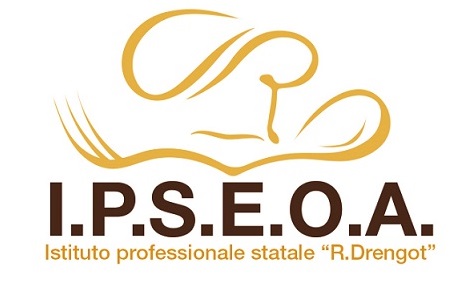 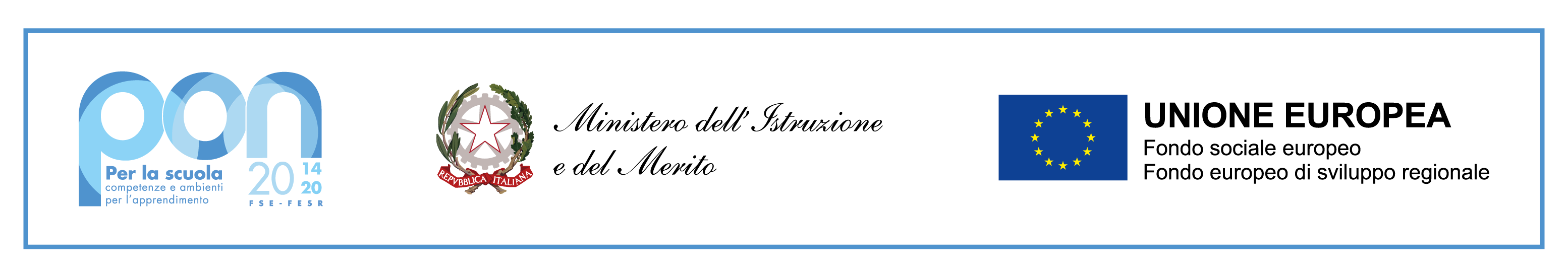 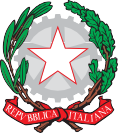 